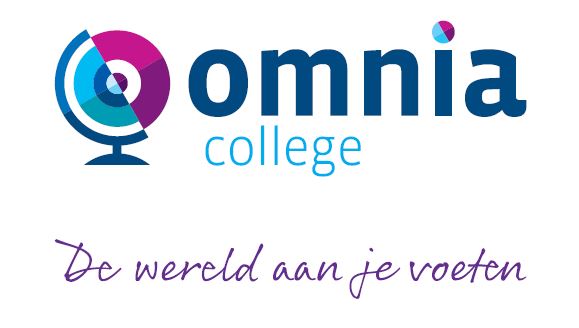 W. de Vries Robbéweg 274206 AK  Gorinchemtel: 0183-622728Aanmeldingsformulier voor klas 3/4  		   	schooljaar 2024 – 2025Naam: ______________________________________________________       
De aanmelding is voor :Klas:    	   3 VMBO		  4 VMBOLeerweg:	  BB		 KB		  GL/TL Profiel:	    Economie en Ondernemen (E&O)	             Horeca, Bakkerij en Recreatie (HBR)	 		    Produceren, Installeren en Energie (PIE)/ Bouwen, Wonen 
                          en Interieur (BWI)		    Zorg en Welzijn (ZW)Keuze 2e moderne vreemde taal (indien van toepassing en alleen bij aanmelding klas GL):              Duits  s.v.p. aankruisen wat van toepassing isDeel A    (In te vullen door de ouder(s) / verzorger(s)) 				             VERTROUWELIJK				                                Algemene gegevens van de leerling(e)Achternaam: …………………………………………….……...	   Voorvoegsel   ……………….…………………………..Voornamen (volledig): ................................................................................................................................................Roepnaam:         	..................................................      	 meisje	 jongen	  genderneutraalGeboortedatum:       	.......... - ........ - 20…….     Geboorteplaats: ….......................................................................Adres:               	         ................................................................................................................................................Postcode:                  .........................................	          Woonplaats: ………….…............................................…..(Thuis)telefoonnummer: ….................................		Nationaliteit: ……….........................................................Mobiel tel.nr. leerling: ………………..………………………………..Burgerservicenummer (BSN): ….…………………..………………...        Indien niet geboren in Nederland dan, datum van vestiging in Nederland  .................................................................. Zwemdiploma: Ja / NeeGegevens van de 1e ouder / voogd   (betalingsplichtige)Achternaam: ………………………………..…………………………...  Voorvoegsel: ..…………………………...……..Voorletters: …………..…….  Geboorteland: …………..…………….	Nationaliteit: …………..…………………….….Geslacht:   vrouw      man    genderneutraal 	 Relatie tot de leerling     ouder      voogd Geboortedatum: ………………….……….…                  Adres: …………………………………………………………..……………………………………………………………… Postcode:  ………………………..   	Woonplaats: …………..…………………………………………………......Telefoon: ………………………....……………   Overdag bereikbaar op: ………………………………………………..E-mailadres: ………………………………………………………..………………………………………………………….Gegevens van de  2e ouder / voogd / verzorgerAchternaam: …………………………………………………..……...	Voorvoegsel: ..…………...……………………..Voorletters: ………………….  Geboorteland: ………………………….   Nationaliteit: ………………..…………….….Geslacht:   vrouw     man    genderneutraal  Relatie tot de leerling     ouder       voogd       verzorgerGeboortedatum: …………………….…                  Adres: ………………………………………………………………………………………..………………………………… Postcode:  ………………………..   	Woonplaats: ………..……………………………………………………......Telefoon: …………………………………..……   	Overdag bereikbaar op: ………..…………………………………E-mailadres: …………………………………………………………………………………………………..……………….De door u opgegeven telefoonnummers en (e-mail)adres zullen door het Omnia College gebruikt worden om u en uw zoon/dochter te informeren over zaken die de school en/of de leerling betreffen.Gezinssamenstelling  (aanvinken indien van toepassing) vader / pleegvader / verzorger / moeder / pleegmoeder / verzorgster 		   moeder / pleegmoeder / verzorgster / vader / pleegvader / verzorger		 ouders zijn gescheiden anders, nl. …………………………………………………………………Aantal broer(s)	……..………  geboortejaren: …..……………………………………………….………………………..Aantal zus(sen) ……………...  geboortejaren: …………………………………………………………………………….Aanvullende gegevensHuisarts 	Naam:  .......................................................................................................................................................               	Adres: ........................................................................................................................................................           Telefoonnummer:  ......................………..………………………………………………………………………Gegevens vooropleiding 		Naam huidige school:  ...............................................................................................................................................Adres:   …………………………………………………………………………………………………………………………Plaats:   .......................................................................................................................      Leerjaar…………………..Bijzonderheden:	 nadere toelichting of opmerkingen ((bijvoorbeeld belangrijke medische informatie of het overlijden van één van de ouders of andere gebeurtenissen):…………………………………………...…………………………………………………………………………………………………………………………………..………………….………………………………………………………………………………………………………………...…………………………………………………………………………………………………………………………………...………………………………………………………………………………………Opmerkingen / aantekeningen: nadere toelichting of opmerkingen ..........................................................................................................................................................................................................................................................................................................................................................................................................................................................................................................................................................................................................................................................................................................................................................................................................................................................................................................................................................................................................................................................................................................................................................................................................................................................................................................................................................................................................................................................................................................................................................................................…………………………………………...…………………………………………………………………………………………………………………………………...………………………………………………………………………………………Door ondertekening van dit aanmeldingsformulier:geven de ouders/verzorgers aan de huidige school van hun zoon/dochter toestemming het onderwijskundig rapport over te dragen aan de school voor voortgezet onderwijs, waar hij/zij aangemeld wordt.gaan ouders/verzorgers ermee akkoord dat hun zoon/dochter zonder voorbehoud aan alle verplichte schoolactiviteiten zal meedoen.verklaren de ouders/verzorgers voor welke doeleinden foto’s en video’s door het Omnia College gebruikt mogen worden. De toestemming AVG dient later via het ouderportaal doorgegeven te worden. Uitleg hierover volgt.geven de ouders/verzorgers aan voor welk profiel hun zoon/dochter aangemeld wordt.Ondergetekende verklaart bovenstaande naar waarheid te hebben ingevuld. Plaats ………………………….……..………………………..	        Datum ......................………………..……………..Handtekening eerste ouder / voogd     ……………………………………………...………………………………………Wilt u s.v.p. samen met dit formulier het volgende inleveren:een kopie van een ID-bewijs of een kopie van een paspoort (dit wordt na de controle van de inschrijving vernietigd) één recente pasfoto van de leerling Indien de leerling op 1 oktober van dit jaar korter dan 2 jaar in Nederland is en niet beschikt over de Nederlandse nationaliteit, heeft het Ministerie de scholen verplicht de volgende informatie te vragen:een bewijs van inschrijving in het persoonsregister (uittreksel) met daarop de nationaliteit en de datum dat uw kind in Nederland is aangekomen (geeft u bij de aanvraag in het gemeentehuis aan dat het uittreksel voor de inschrijving op een school bestemd is)een kopie van een geldig paspoort (van de leerling én van beide ouders) ofeen kopie van het document vreemdelingenwet (van de leerling én van beide ouders) ofeen kopie van het identiteitsbewijs (van de leerling én van beide ouders)Deze documenten ontvangen wij graag tegelijkertijd met dit aanmeldingsformulier.Na uw aanmelding  zullen wij u en uw kind uitnodigen voor een persoonlijk intakegesprek. Wilt u s.v.p. bij de inschrijving het volgende meebrengen:1. dit aanmeldingsformulier, waarbij u gedeelte A volledig ingevuld en ondertekend hebt.2. een kopie van een geldig identiteitsbewijs (paspoort, ID of uittreksel uit het persoonsregister      van de gemeente)3. één recente pasfoto4. eventueel: een kopie van onderzoeksrapporten zoals dyslexie, ADHD, e.d. of een LWOO-beschikking